Service RHDescription de fonctionLa loi de continuité et de régularité« Le service public doit fonctionner de manière continue et régulière, sans interruption, ni suspension. »De par cette spécificité le contenu de cette description de fonction pourrait évoluer, subir d’éventuels changement dans l’intérêt du service et dudit principe de continuité et de régularitéAdministration Communale de MOLENBEEK-SAINT-JEAN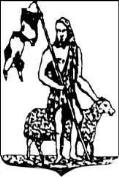 Gemeentebestuur van SINT-JANS-MOLENBEEKIdentification de la fonctionDénomination de la fonction : GUICHETIER AU BUREAU DES ETRANGERS Maribel Social S H/FNiveau : BService : ETRANGERS – primo-arrivantsDépartement : SERVICES GENERAUX ET DEMOGRAPHIEDate de création : 01/09/2018Rôle prédominant :  Support/Expert             Raison d’être de la fonctionAccueil au guichet des ressortissants de nationalité étrangère en matière d’accès au territoire, de séjour, de permis de travail ou toute personne se posant des questions sur le séjour des ressortissants étrangers en BelgiqueFinalités1.en tant que collaborateur s’occuper de plusieurs tâches afin de garantir le bon fonctionnement du serviceexemples des tâches.Accueillir le citoyen (guichet et téléphone)Clarifier l’objet des demandes.Vérifier les données sur les documents reçus.Contrôler l’authenticité et la validité des documents.Renseigner les citoyens concernant les procédures à suivre et l’état d’avancement des dossiers.Expliquer le déroulement des procédures.Orienter le public vers les autres services.Délivrer des documentsSuivre l’information obtenue et la transmettre au citoyen ou aux services compétents.Mettre à jour, archiver et classer divers documents.Actualiser ses connaissances en matière législative ou réglementaire2. en tant que collaborateur dans la lutte contre l’exclusion sociale veiller à l'effectivité des droits fondamentaux des personnes qui vivent dans des conditions socio-économiques défavorablesExemples des tâchesdévelopper une politique locale d’intégration des primo-arrivants ;orienter  les personnes étrangères régularisées dans l’imbroglio des institutions, des dispositifs sociaux ;informer les personnes de leurs droits et responsabilités et des lieux où les exercerPositionnementPositionnementLa fonction est dirigée par :Sous l’autorité de l’organisation hiérarchique résultant de l’organigrammeLa fonction assure la direction d’un groupe de :Nombre total de collaborateurs et leur niveau sur lesquels est assurée une direction hiérarchique ou fonctionnelle:   la fonction n’assure pas de directionProfil de compétences Profil de compétences Etre en possession d’un diplôme Bachelier niveau b  -   juridique, administratif ou sciences socialesConnaître et respecter, dans l’exercice de la fonction,  l’obligation de confidentialité des données à traiter et, de manière générale, connaître et respecter les règlementations en matière de protection des données à caractère personnelSe maintenir continuellement à niveau en apprenant les modifications législatives.Être bilingueEtre résistant au stressAvoir le sens du contact avec les riverainsSavoir prendre du reculEtre motivéAvoir un esprit d'équipeAptitude au dialogueEtre ponctuelEtre en possession d’un diplôme Bachelier niveau b  -   juridique, administratif ou sciences socialesConnaître et respecter, dans l’exercice de la fonction,  l’obligation de confidentialité des données à traiter et, de manière générale, connaître et respecter les règlementations en matière de protection des données à caractère personnelSe maintenir continuellement à niveau en apprenant les modifications législatives.Être bilingueEtre résistant au stressAvoir le sens du contact avec les riverainsSavoir prendre du reculEtre motivéAvoir un esprit d'équipeAptitude au dialogueEtre ponctuel